Hayton and Burnby Parish Councilwww.haytonandburnbypc.co.ukTel: 01759 301386  Email; clerk@jigreen.plus.comClerk: Joanna Green, 29 Barmby Road, Pocklington, York, YO42 2DLDear CouncillorA meeting of Hayton and Burnby Parish Council will be held on Thursday 6th July 2017 in Hayton Village Hall, at 7.30pm.  You are summoned to attend, if you are unable to attend, would you please contact me in order that I can record your apologies.Members of the public are welcome to attend the meeting and may address the council during the Public Participation period. An agenda for the meeting is shown below.Joanna Green, clerk to the council.  30/6/17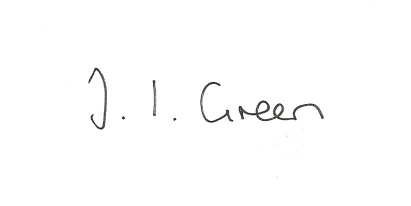 64/17 Welcome and Apologies65/17 Declaration of Interest.  The Parish Councils Code of Conduct. To record any declarations of interest by any member in respect of items on this agenda.66/17 To resolve that the meeting is temporarily suspended to allow for a period of Public Participation 67/17  To approve the minutes of the Parish Council meeting held on 1st June 2017 68/17 To receive clerk's report on matters being progressed from previous meetingsBeck and DrainageRagwortHighways matters69/17 To decide what action to take regardingThe Bench at Burnby Hayton Notice-board70/17 AccountsBank balance				£9352.10To approve the payments below:Clerk's salary June			 £145.00Autela	payroll services		   £33.6071/17 Correspondence:Healthwatch- offer to attend coffee mornings, etcERYC  - Community Emergency Plans and Neighbourhood watch GroupsHumberside Police - Blue Light Showcase eventNHS - Changing the Future of GP Services eventERYC - Lower Derwent Supplementary Planning document consultationDove House Hospice- Open GardensFriends of the Earth - Freedom of Information requestHumberside Police BulletinERYC - adoption of East Yorkshire Statement of Community InvolvementERYC- English Garden Future FundERYC- Safe & Sound Fund Information 17/18Humber and Wolds Rural Community Council - invitation to joinAAA1079 group request for help with a meeting room.72/17 Councillors reports73/17 Date of next meeting